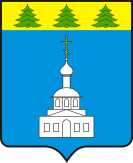 АДМИНИСТРАЦИЯ ЗНАМЕНСКОГО РАЙОНА ОРЛОВСКОЙ ОБЛАСТИПОСТАНОВЛЕНИЕ «31» марта 2020 года                                                                                         № 148       с. ЗнаменскоеВ соответствии с Федеральным законом N 131-ФЗ от 6 октября 2003 года  «Об общих принципах организации местного самоуправления в Российской Федерации», Постановлением Правительства Российской Федерации от 10 февраля 2017 года № 169 «Об утверждении Правил предоставления и распределения субсидий из федерального бюджета бюджетам субъектов Российской Федерации на поддержку государственных программ субъектов Российской Федерации и муниципальных программ формирования современной городской среды», с приказом Министерства строительства и жилищно-коммунального хозяйства Российской Федерации от 6 апреля 2017 года № 691/пр  «Об утверждении методических рекомендаций по подготовке государственных программ субъектов Российской Федерации и муниципальных программ формирования современной городской среды в рамках реализации приоритетного проекта «Формирование комфортной городской среды на 2018-2024 годы»,  Администрация Знаменского района Орловской области,ПОСТАНАВЛЯЕТ:1. Утвердить «дорожную карту» по реализации муниципальной программы «Формирование современной городской среды на территории с. Знаменское Знаменского района Орловской области на 2018 – 2024 годы», согласно Приложению  к настоящему постановлению.2. Отделу архитектуры, строительства, ЖКХ и дорожной деятельности (Петренко О.А.) предоставить электронную версию настоящего постановления для размещения на официальном сайте Администрации Знаменского района Орловской области в сети Интернет в  отдел организационно-кадровой работы и делопроизводства (Скрипченко Л.В.).3. Настоящее постановление вступает в силу с даты подписания.4. Контроль за исполнением настоящего постановления возлагаю на заместителя Главы Администрации Знаменского района Орловской области Басова Александра Анатольевича.Глава Знаменского района                                                             С.В. СемочкинОб утверждении «дорожной карты» по реализации муниципальной программы «Формирование современной городской среды на территории с. Знаменское Знаменского района Орловской области на 2018 – 2024 годы»